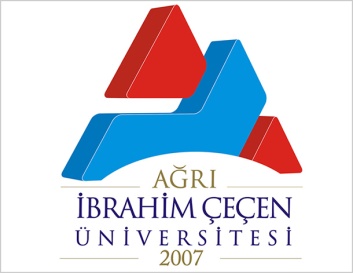 T.C.AĞRI İBRAHİM ÇEÇEN ÜNİVERSİTESİHUKUK MÜŞAVİRLİĞİSürekli Görev Yolluğuİş Akışı ŞemasıT.C.AĞRI İBRAHİM ÇEÇEN ÜNİVERSİTESİHUKUK MÜŞAVİRLİĞİSürekli Görev Yolluğuİş Akışı ŞemasıT.C.AĞRI İBRAHİM ÇEÇEN ÜNİVERSİTESİHUKUK MÜŞAVİRLİĞİSürekli Görev Yolluğuİş Akışı ŞemasıT.C.AĞRI İBRAHİM ÇEÇEN ÜNİVERSİTESİHUKUK MÜŞAVİRLİĞİSürekli Görev Yolluğuİş Akışı Şemasıİşlem/ İş Akışıİşlem/ İş AkışıSorumlularFaaliyetDökümantasyon/Çıktı--Sürekli Görev 
Yolluğunu  Hak 
Eden Personel, 
Evrak KayıtMemuru,Evrak Kayıt 
Memuru,Hukuk MüşaviriSürekli Görev 
Yolluğunu Hak 
Eden Personel, 
Görevli MemurGörevli Memur, 
Şef,AvukatGerçekleştirme Görevlisi,Harcama YetkilisiGörevli	Memur, 
Strateji   Geliştirme 
Daire Başkanlığı--Sürekli  görev  yolluğunu  hak  eden personelden   giderlerinin   ödenmesi talebi alınır.Kaydedilen   Evrak   Kayıt   Memuru tarafından  Avukata  havale  edilmek üzere Hukuk Müşavirine sunulur.Sürekli  görev  yolluğunu  hak  eden personel yolluk beyanını hazırlayarak Hukuk Müşavirine başvurur.İmzalanmış 	yolluk bildirimine dayanılarak Ödeme Emri   Belgesi hazırlanır, Şef   tarafından   kontrol edilerek Avukata iletilir.
Evrakın   Gerçekleştirme   Görevlisi  tarafından  kontrolü  yapılır  ve  evrak  imzalanarak   Harcama    Yetkilisine iletilir.Onaylanan Ödeme Emri Belgesi ve ekleri   tahakkuk   teslim   listesi   ile  Strateji Geliştirme Daire Başkanlığına 
teslim edilir.--Gelen Evrak, Atama Kararn..—Göreve Başlama 
Yazısı—Aile Durum Bildirimi---Yolluk Bildirimi ve DayanaklarıÖdeme    Emri  Belgesi    ve    Eki 
BelgelerÖdeme    Emri 
Belgesi    ve    Eki 
BelgelerÖdeme   Emri Belgesi ve Ekleri, Tahakkuk    Teslim Listesi